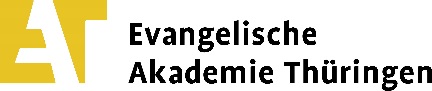 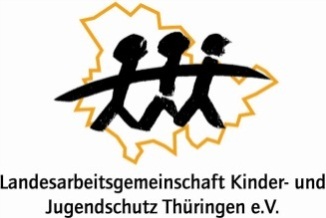 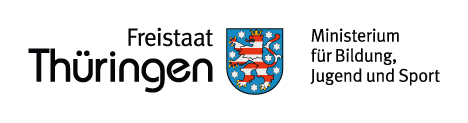 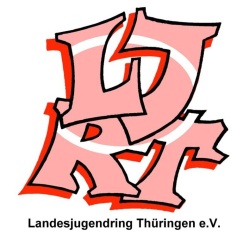 „Shell-Jugendstudie 2019 – Eine Generation meldet sich zu Wort“24. Januar 2020 in der Zeit von 09.00 – 13.00 Uhr im Ev. Augustinerkloster zu Erfurt Programm09.00 – 09.15 Uhr 		Ankommen09.15 – 09.30 Uhr 		Beginn und Begrüßung09.30 – 10.15 Uhr		Vorstellung der 18. Shell Jugendstudie				Thomas Gensicke 10.15 – 10.45 Uhr		Kommentar aus Sicht des Thüringen Monitors				Axel Salheiser 10.45 – 11.00 Uhr 		Nachfragen zu den Vorträgen11.00 – 11.15 Uhr		Pause 11.15 – 12.45 Uhr		Diskussionsrunde (Fishbowl) mit Vertreter*innen aus				- der Lehrer*innenaus- und weiterbildung 				- der Jugend(verbands)arbeit					- der politischen Jugendbildung				Welche Konsequenzen erwachsen aus dieser Studie 					bezüglich				- Demokratiebildung in Schulen und außerschulischer 				  Jugendbildung?				- politische Medienbildung				- Lehrer*innenaus- und weiterbildung?12.45 – 13.00 Uhr		Zusammenfassung und Abschluss der Veranstaltung